Application form LUMI [regular applications only] Research project within the framework of which computing time is applied for: title, PI, financing institution or channel (RW, FNRS, FWO, VLAIO, EU, …). Attach the confirmation letter as enclosure. Attach a letter of approval of your own institution in case the project has not gone through a scientific approval process.Include a short description of your research project, in layman’s terms wherever possible, with a view to dissemination. Explicitly mention the scientific questions that you are planning to address and the overall scientific goals of the project. (max. 1/2 A4 in Arial 12).[regular applications only] Justify the readiness of the simulation codes that will be used e.g., by:referring to already relevant published results or previous projects about the scaling of the code,providing relevant benchmark tests performed on an equivalent architecture (Tier-1 or Tier-0).The justifications should account for the potential jumps in system/problem sizes within the intended computational tasks. Provide tables and graphs. Examples are provided in the Appendix.If such data are not available, a “preparatory” project should be submitted first.Overview and management of requested resources:Justify the number of core.hours (CPU.kH) and/or GPU.hours (GPU.kH), and storage volume (TB.H) applied for. Describe your planned computational tasks and the sequence in which these tasks will be performed. Will you use a task/workflow manager? Provide resource estimates (wall clock time, number of nodes/cores/GPUs, estimate of memory requirement (not the target node memory), storage. It should be based on the results of actual calculations. Examples are provided in the Appendix. Please present how you will manage your data. This is especially important since the time the storage is being used, will be charged. Describe how the transfer of files to/from LUMI will be managed and automated. Describe if data reduction and/or compression of files will be performed. If available, provide information about IOPS.Note that per requested GPU-hour on LUMI, you will automatically receive 64 core-hours on the CPU cores of the node containing that GPU unit.Can this proposal in its entirety be made public by FWO/FNRS or VSC/CECI e.g., as an example or inspiration for other researchers? ☐ Yes ☐ No Don’t hesitate to consult lumi-be-support@enccb.be when you are preparing a LUMI application.AppendixExample Table 1Example Plot 1 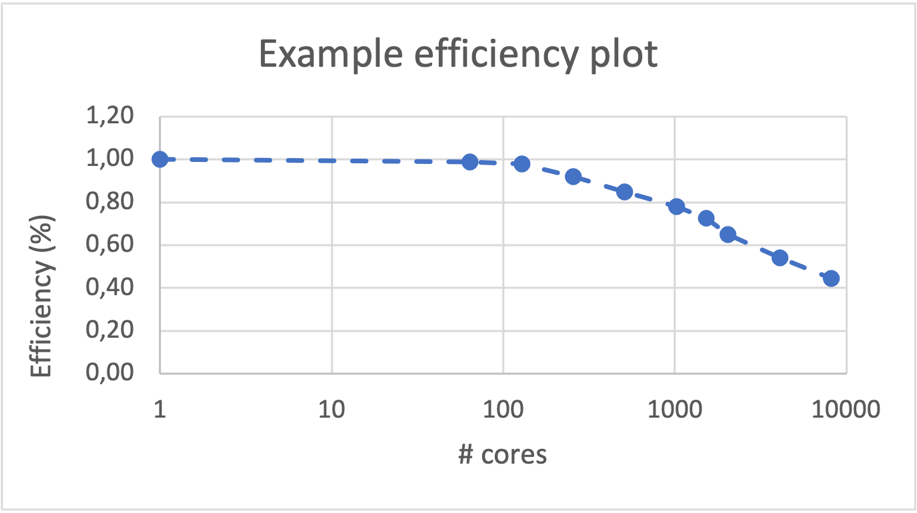 Example Table 2Example Table 3Restrictions of LUMILUMI provides the GNU compilers, Cray compilers (Clang-based C/C++ and Cray’s own Fortran) and AMD compilers. There is no support for Intel oneAPI or other versions of the Intel compilers and libraries and there is no guarantee that Intel MPI would work on the Cray SlingShot interconnect. Intel MKL is known to have performance and correctness problems on AMD in versions released since 2019. The preferred BLAS/LAPACK/ScaLAPACK libraries are the ones provided by HPE Cray. Users can install other libraries (and the support team provides instructions for some alternatives), but it implies that the user should take care of conflicts with already installed libraries and packages that are compiled for the Cray Scientific Library.The scheduler on the system is Slurm. No wrappers for compatibility with other schedulers are provided.Only HPE Cray’s own version of MPICH is fully supported as an MPI library. The interconnect in the GPU partition and final hardware in the CPU-based compute partition does not support UCX, only libfabric. Open MPI is currently not supported so do not count on it being available.Regular CPU partition:Most nodes have 2 GB RAM per (physical) core (and 128 cores per node).128 nodes have 4 GB per core and 32 nodes have 8 GB per core. However, jobs cannot span more than 4 of those nodes and projects should not monopolise these resources.There are some nodes with even more memory. These are not meant to be the main compute resource of your project but are meant for postprocessing and analysing the data.GPU partitionThe preferred programming models are AMD HIP and Open MP offload using the AMD ROCm or Cray compilers. It is not clear if or when the GNU compilers will fully support the GPU architecture of LUMI.There is support for OpenACC in the Cray Fortran compiler only, not in other Fortran compilers or in C/C++.Support for OpenCL is unclear (it is not a high priority for AMD), and it is still unclear if and when we will be able to offer support for SYCL and/or Data Parallel C++ (via third party software).As the system has AMD GPUs, it is not compatible with CUDA. CUDA code should be ported to HIP which is not a responsibility of the LUMI team.There are 8 nodes with NVIDIA GPUs in the system. These are meant for visualization and not as the compute resource of your project. CUDA is not installed on them currently.Storage: See https://docs.lumi-supercomputer.eu/storage/On each partition, volume quota is flexible up to the maximum stated on https://docs.lumi-supercomputer.eu/storage/. The quota on the number of files is strict. Large supercomputers with large parallel file systems are not built to operate on millions of small files. Use data formats developed for large supercomputers instead, such as HDF5, netCDF, SIONlib, …Regular compute nodes and GPU nodes have no local storage.Data retention policies will likely be enforced in the second half of 2022.Software:There is limited support for Singularity containers. Note that containers requiring MPI should be able to work with Cray MPI which supports the MPICH ABI. As both the interconnect driver architecture and possibly the kernel module for intra-node communication is different from your typical Mellanox InfiniBand-based cluster, other MPI libraries will likely fall back to slower communication protocols (e.g., TCP/IP for internode communication). There is currently no support for building containers on LUMI, and support for other container runtimes is currently not planned either as they require features to be enabled in the Linux kernel for which there are currently too many severe security vulnerabilities. The preferred use of the programming environment on LUMI is through the Cray compiler wrappers. These wrappers also offer support for MPI and easy linking of the right version of the Cray Scientific Library. Programs that expect the MPI wrappers to be called mpicc, mpif77 and so on will need to be patched, and there is no mpirun or mpiexec on the systems. Distributed memory programs are started through the Slurm process manager (srun command).There is support for EasyBuild and limited support for Spack to install software on the system. Note that EasyBuild on Cray does not work with the regular common toolchains provided by the EasyBuild community though. Build recipes need to be adapted to work with the Cray Programming Environment-based toolchains.Software requiring tens of thousands of small files such as Python and R should be installed in containers or be installed by a wrapper tool currently supporting conda and pip as this reduces the load on the file system and speeds up those packages in many scenarios.AvailabilityCurrently only LUMI-C is available to users.The main GPU partition is expected to become available to regular users in the fall of 2022.The installation of the data analytics nodes is planned for the second half of 2022.There is no date set yet for the availability of the Kubernetes partition. This partition is also mostly meant to provide services to the regular compute partitions, not to be the main compute resource of your project.The availability date for the object storage is also not yet set.Type of application (preparatory/regular):Title of the application: Applicant name, first name: Institution: Research group / department: E-mail address: Core-hours (CPU.kH) applied for: GPU-hours (GPU.kH) applied for: Target platform (LUMI-C or LUMI-G):Amount of scratch disk required (in TB.hours): List of simulation codes and their version numbers (+license if required): Number of nodes Total number of cores Wall clock time (s) Speed-up (w.r.t. baseline) Efficiency Abaseline Bbaseline Cbaseline 1.00 1.00 A1 B1 C1 Cbaseline/C1 (Bbaseline*Cbaseline)/(B1*C1) A2 B2 C2 Cbaseline/C2 (Bbaseline*Cbaseline)/(B2*C2) Baseline = minimal configuration with which your computational task can be carried out on LUMI. Baseline = minimal configuration with which your computational task can be carried out on LUMI. Baseline = minimal configuration with which your computational task can be carried out on LUMI. Baseline = minimal configuration with which your computational task can be carried out on LUMI. Baseline = minimal configuration with which your computational task can be carried out on LUMI. Wall clock time is difference between start/end of the computational task, including any I/O operations as part of that task. Wall clock time is difference between start/end of the computational task, including any I/O operations as part of that task. Wall clock time is difference between start/end of the computational task, including any I/O operations as part of that task. Wall clock time is difference between start/end of the computational task, including any I/O operations as part of that task. Wall clock time is difference between start/end of the computational task, including any I/O operations as part of that task. Number of nodes Total number of cores Wall clock time (s) Speed-up (w.r.t. baseline) Efficiency 11200000,01,001,001643160,963,270,9911281596,9125,240,982256850,0235,290,924512460,0434,780,8581024250,0800,000,78121536180,01111,110,72162048150,01333,330,6532409690,02222,220,5464819255,03636,360,44Core-hour calculation Core-hour calculation  Memory usageType of computation StorageComputational task Number of such jobs Wall clock time (in hours) per job Number of nodes per job Number of cores per node per job Total core-hours per task Estimate of memory usage (GiB) per node per job OpenMP / MPI / OpenMP + MPI (hybrid) / etc. volume (TB.hours) + number of files Task software X parameters/conditions system/mesh size … A B C D = A x B x C x D Task example CP2K CP2K – MD 200 ns runs PBE functional 1 -> 20 molecules 20 12 10 128 307.200128 MPI 100 TB.hours 20.000 files  SummarySum of core-hours applied for = … Sum of TB.hours + number of associated files at any given time= …Core-hour calculation Core-hour calculation  Memory usage Memory usageType of computation StorageComputational task Number of such jobs Wall clock time (in hours) per job Number of nodes per job Number of GPUs per node per job Total GPU-hours per task Estimate of CPU memory usage (GiB) per node per job Estimate of GPU memory usage (GiB) per GPU per jobOpenMP / ... volume (TB.hours) + number of files Task software X parameters/conditions system/mesh size … A B C D = A x B x C x D Task example Pytorch PytorchBatch size …Fp32 training20 12 16 4 15.360128 96RCCL (ROCm Communication Collectives Library) & OpenMP1.500 TiB.hours 30.000 files  SummarySum of GPU-hours applied for = … Sum of TB.hours + number of associated files at any given time= …